Министерство образования Тульской областиГОУ СПО ТО «Сельскохозяйственный колледж «Богородицкий» имени И.А. Стебута»УтверждаюДиректор ГОУ СПО ТО«Сельскохозяйственный колледж «Богородицкий»                       имени И.А. Стебута»______________ /В.В. Лабутин/Фонд оценочных средств начального этапаВсероссийской олимпиады профессионального мастерства по укрупненной группе специальностей  СПО  35.00.00 Сельское, лесное и рыбное хозяйство:  Механизация сельского хозяйства Электрификация и автоматизация сельского хозяйстваБогородицк 2018ФОС разработан:Рабочая группа:1. - руководитель рабочей группы – Струков Владимир Евгеньевич, заведующий отделом практического и профессионального обучения;- члены группы: Широков В.В.– заведующий  отделением «Мех» и «ЭиА», Полукаров В.А – председатель цикловой комиссии инженерных дисциплин, Семенов А. В. – начальник Богородицких электросетей, Антипов Николай Михайлович – исполнительный директор ООО «Дервейс».Группа разработчиков конкурсных заданий:Преподаватели: Струков В.Е.,  Логунков А.Д.,., Шестов А.В., Моторина Л.Н., Ведников И.А., Гордеева Н.Н., Полукаров В.А., ., Гречишкин А.Ю., Лабутина Ю.В., Рыжкова И.В,  Новикова А.С.,Телышев С.В., Дереза Н.М., Борисова Л.И.Рассмотрен на:Заседании предметно-цикловой комиссии «Инженерных дисциплин», протокол №2 от 24.12.2018г.Рецензенты:1. Колмыков В.А. – генеральный директор ООО «Богородицкое ХПП» г. Богородицк.2. Куликов А.В. – генеральный директор ООО «Дервейс» Богородицкого района.Содержание Спецификация Фонда оценочных средств.Паспорт тестового задания Iуровня «Тестовое задание».Паспорт практического задания «Перевод профессионального текста».Паспорт практического задания «Задание по организации работы коллектива».Паспорт практического задания инвариантной части практического  задания 2 уровня.Паспорт практического задания вариативной части практического задания 2 уровня.Оценочные средства (демоверсии, включающие инструкции по выполнению) Сводная ведомость оценок результатов выполнения заданий I уровня Ведомость оценок результатов выполнения практического задания II уровня Сводная ведомость оценок результатов выполнения практических заданий II уровняСводная ведомость оценок результатов выполнения профессионального комплексного задания Методические материалыСпецификация Фонда оценочных средствНазначение Фонда оценочных средствФонд оценочных средств (далее – ФОС) - комплекс методических и  оценочных средств, предназначенных для определения уровня сформированности компетенций участников  начального этапа олимпиады профессионального мастерства обучающихся по специальностям среднего профессионального образования (далее – Олимпиада).  ФОС  является неотъемлемой частью методического обеспечения процедуры проведения Олимпиады, входит в состав комплекта документов организационно-методического обеспечения проведения Олимпиады.Оценочные средства – это контрольные задания, а также описания форм и процедур, предназначенных для определения уровня сформированности компетенций участников олимпиады.1.2. На основе результатов оценки конкурсных заданий проводятся следующие основные процедуры в рамках начального этапа Всероссийской олимпиады профессионального мастерства:процедура определения результатов участников, выявления победителя олимпиады (первое место) и призеров (второе и третье места);процедура определения победителей в дополнительных номинациях.2.Документы, определяющие содержание Фонда оценочных средств2.1.  Содержание  Фонда оценочных средств определяется на основе и с учетом следующих документов:Федерального закона от 29 декабря 2012 г. № 273-ФЗ «Об образовании в Российской Федерации»;приказа Министерства образования и науки Российской Федерации от  № 464 «Об утверждении Порядка организации и осуществления образовательной деятельности по образовательным программам среднего профессионального образования»;приказа  Министерства образования и науки Российской Федерации от  № 1199 «Об утверждении перечня специальностей среднего профессионального образования»; приказа Министерства образования и науки РФ от  г. № 1350«О внесении изменений в перечни профессий и специальностей среднего профессионального образования, утвержденные приказом Министерства образования и науки Российской Федерации от  г. № 1199»;регламента организации и проведения Всероссийской олимпиады профессионального мастерства обучающихся по специальностям среднего профессионального образования,  утвержденного  директором Департамента государственной политики в сфере подготовки рабочих кадров и ДПО Минобрнауки России Н.М. Золотаревой от ;приказа  Министерства образования и науки Российской Федерации от г. № 456 «Об утверждении федерального государственного образовательного стандарта среднего профессионального образования по специальности   Механизация сельского хозяйства,приказа  Министерства образования и науки Российской Федерации от г. № 457 «Об утверждении федерального государственного образовательного стандарта среднего профессионального образования по специальности   Электрификация и автоматизация сельского хозяйства, (указываются утверждающие  документы по всем специальностям СПО, входящим в УГС, по которым проводится Олимпиада).приказа  Министерства труда и социальной защиты РФ от  № 340н "Об утверждении профессионального стандарта «Специалист в области механизации сельского хозяйства», (указываются утверждающие  документы по всем профессиональным стандартам, соответствующим специальностям СПО, входящим в УГС, по которым проводится Олимпиада  - в случае наличия);Регламента Финала национального чемпионата «Молодые профессионалы» (WORLDSKILLS RUSSIA) 3. Подходы к отбору содержания, разработке структуры оценочных средств и процедуре применения3.1. Программа конкурсных испытаний Олимпиады предусматривает для участников выполнение заданий  двух уровней.Задания  I уровня  формируются в соответствии с общими и профессиональными компетенциями специальностей среднего профессионального образования. Задания  II уровня  формируются в соответствии с общими и профессиональными компетенциями специальностей  укрупненной группы специальностей СПО. Для лиц с ограниченными возможностями здоровья формирование заданий осуществляется с учетом типа нарушения здоровья.3.2. Содержание и уровень сложности предлагаемых участникам заданий соответствуют федеральным государственным образовательным стандартам СПО, учитывают основные положения соответствующих  профессиональных стандартов, требования работодателей к специалистам среднего звена.3.3. Задания 1 уровня состоят из  тестового задания   и  практических задач. 3.4. Задание «Тестирование» состоит из теоретических вопросов, сформированных по разделам и темам. Предлагаемое для выполнения  участнику  тестовое задание включает  - инвариантную и вариативную, всего 40 вопросов.Инвариантная часть задания «Тестирование» содержит  20 вопросов по пяти тематическим направлениям,  из них  4 – закрытой формы с выбором ответа, 4 – открытой формы  с кратким ответом,  4 - на  установление соответствия,  4 - на установление правильной последовательности. Тематика,  количество  и формат вопросов  по темам инвариантной части  тестового задания  едины  для всех  специальностей СПО.Вариативная часть  задания «Тестирование» содержит 20 вопросов не менее, чем по двум тематическим направлениям.   Тематика, количество  и формат вопросов   по темам вариативной  части тестового задания  формируются на основе знаний, общих для специальностей, входящих в УГС,  по которой проводится   Олимпиада. Алгоритм формирования инвариантной части задания «Тестирование» для участника Олимпиады  единый  для всех  специальностей СПО.Таблица 1Алгоритм формирования  содержания  задания «Тестирование»* Распределение  заданий по вариативной части тестового задания является примерной, рекомендуемой для возможного использования Вопрос закрытой формы с выбором одного варианта ответа  состоит из неполного тестового утверждения с одним  ключевым элементом и множеством допустимых заключений, одно из которых являются правильным.Вопрос открытой формы имеет вид неполного утверждения, в котором  отсутствует один или несколько ключевых элементов, в качестве которых могут быть: число, слово или  словосочетание. На месте ключевого элемента в тексте  задания ставится многоточие или знак подчеркивания.Вопрос  на установление правильной последовательности состоит из однородных элементов некоторой группы и четкой формулировки критерия упорядочения этих элементов.Вопрос  на установление соответствия.  Состоит из двух групп элементов и четкой формулировки критерия выбора соответствия между ними. Соответствие устанавливается по принципу 1:1 (одному элементу первой группы соответствует только один элемент второй группы). Внутри каждой группы элементы должны быть однородными. Количество элементов во второй группе должно соответствовать  количеству элементов первой группы. Количество элементов  как в  первой, так и во второй группе должно быть не менее 4. Выполнение задания «Тестирование» реализуется посредством применения прикладных компьютерных программ, что обеспечивает  возможность  генерировать для каждого участника уникальную последовательность заданий, содержащую требуемое количество вопросов из каждого раздела и исключающую возможность повторения заданий.  Для лиц с ограниченными возможностями здоровья предусматриваются особые условия проведения конкурсного испытания.При выполнении задания «Тестирование» участнику Олимпиады предоставляется возможность в течение всего времени, отведенного на выполнение задания, вносить изменения в свои ответы, пропускать ряд вопросов с возможностью последующего возврата к пропущенным заданиям. 3.5. 	Практические задания  1 уровня  включают два  вида заданий: задание «Перевод профессионального текста (сообщения)» и   «Задание по организации работы коллектива».3.6. Задание «Перевод профессионального текста (сообщения)» позволяет  оценить уровень сформированности:умений применять лексику и грамматику иностранного языка для перевода текста на профессиональную тему;умений общаться (устно и письменно) на иностранном языке на профессиональные  темы;способность  использования информационно-коммуникационных технологий в профессиональной деятельности.Задание по переводу текста с иностранного языка на русский включает 2  задачи:перевод текста, содержание которого включает  профессиональную лексику (возможен вариант аудирования); ответы на вопросы по тексту (аудирование, выполнение действия).Объем  текста на иностранном языке  составляет  (1500-2000) знаков. Задание по переводу иностранного текста  разработано на  языках, которые изучают участники Олимпиады. (УГС 35.00.00 Сельское, лесное и рыбное хозяйство:  Механизация сельского хозяйства,  Электрификация и автоматизация сельского хозяйства)3.7. «Задание по организации работы коллектива» позволяет  оценить уровень сформированности:умений организации  производственной деятельности подразделения;умения ставить цели, мотивировать деятельность подчиненных, организовывать и контролировать их работу с принятием на себя ответственности за результат выполнения заданий;способности работать в коллективе и команде, эффективно общаться  с коллегами, руководством, потребителями;способность  использования информационно-коммуникационных технологий в профессиональной деятельности.Задание  по  организации работы коллектива  включает 2  задачи:работа с учетной документацией и расчет показателей3.8.	  Задания II уровня  - это содержание работы, которую необходимо выполнить участнику для демонстрации определённого вида профессиональной деятельности в соответствии с требованиями ФГОС  и профессиональных стандартов  с применением практических навыков, заключающихся в проектировании, разработке, выполнении работ или изготовлении продукта (изделия и т.д.)  по заданным параметрам с контролем соответствия результата существующим требованиям. Количество заданий   II уровня, составляющих общую или вариативную часть, одинаковое для специальностей или УГС  профильного направления Олимпиады.3.9. Задания  II уровня  подразделяются на  инвариантную и вариативную части. Инвариантная  часть заданий  II уровня формируется в соответствии с общими и профессиональными компетенциями специальностей  УГС, умениями и практическим опытом, которые являются общими для всех специальностей, входящих в УГС. Инвариантная часть заданий  II уровня представляет собой   практическое задание, которые содержит  2- 3  задачи.Количество оцениваемых задач, составляющих то или иное практическое задание, одинаковое для всех специальностей СПО, входящих в  УГС, по которой  проводится Олимпиада.( Механизация сельского хозяйства,  Электрификация и автоматизация сельского хозяйства) Вариативная часть задания II уровня формируется в соответствии со специфическими для каждой специальности, входящей в УГС профессиональными компетенциями,  умениями и практическим опытом с учетом трудовых функций профессиональных стандартов. Практические задания разработаны  в соответствии с объектами и  видами профессиональной деятельности обучающихся по конкретным специальностям, или подгруппам специальностей, входящим в УГС.   Вариативная часть задания II уровня содержит 2-3  задачи различных уровней сложности. (по УГС 35.00.00 Сельское, лесное и рыбное хозяйство: Механизация сельского хозяйства,  Электрификация и автоматизация сельского хозяйства) Для лиц с ограниченными возможностями здоровья определение структуры и отбор содержания оценочных средств осуществляется с учетом типа нарушения здоровья.4. Система оценивания выполнения заданий4.1.	Оценивание выполнения конкурсных заданий осуществляется на основе следующих принципов: соответствия содержания конкурсных заданий ФГОС СПО по специальностям, входящим в укрупненную группу специальностей, учёта требований профессиональных стандартов и  работодателей;достоверности оценки – оценка выполнения конкурсных заданий должна базироваться на общих и профессиональных компетенциях участников Олимпиады, реально продемонстрированных в моделируемых профессиональных ситуациях в ходе выполнения профессионального комплексного задания;адекватности оценки – оценка выполнения конкурсных заданий должна проводиться в отношении тех компетенций, которые необходимы для эффективного выполнения задания;надежности оценки – система оценивания выполнения конкурсных заданий должна обладать высокой степенью устойчивости при неоднократных (в рамках различных этапов Олимпиады) оценках компетенций участников Олимпиады;комплексности оценки – система оценивания выполнения конкурсных заданий должна позволять интегративно оценивать общие и профессиональные компетенции участников Олимпиады;объективности оценки – оценка выполнения конкурсных заданий должна быть независимой от особенностей профессиональной ориентации или предпочтений членов жюри.4.2. При выполнении процедур оценки конкурсных заданий используются следующие основные методы:метод экспертной оценки;метод расчета первичных баллов;метод расчета сводных баллов;метод агрегирования результатов участников Олимпиады;метод ранжирования результатов участников Олимпиады.4.3. Результаты выполнения практических конкурсных заданий оцениваются с использованием  следующих групп целевых индикаторов: основных и штрафных.4.2.	 При оценке конкурсных заданий используются следующие  основные процедуры:процедура начисления основных баллов за выполнение заданий;процедура начисления штрафных баллов за выполнение заданий;процедура формирования сводных результатов участников Олимпиады;процедура ранжирования результатов участников Олимпиады.4.4. Результаты выполнения конкурсных заданий оцениваются по 100-балльной шкале: за выполнение заданий  I уровня    максимальная оценка  -  30 баллов:  тестирование -10 баллов, практические задачи – 20 баллов (перевод текста) – 10 баллов, задание по организации работы коллектива – 10 баллов);за выполнение заданий  II уровня максимальная оценка  -  70 баллов: общая часть задания – 35 баллов, вариативная часть задания – 35 баллов).4.5. Оценка за задание «Тестирование» определяется простым суммированием баллов за правильные ответы на вопросы. В зависимости от типа вопроса ответ считается правильным, если: при ответе на вопрос  закрытой формы с выбором ответа  выбран правильный ответ;при ответе на вопрос  открытой формы дан правильный ответ;при ответе на вопрос  на установление правильной последовательности установлена правильная последовательность;при ответе на вопрос  на установление соответствия, если сопоставление  произведено  верно для всех пар. Таблица 2Структура оценки за тестовое задание 4.6. Оценивание выполнения практических конкурсных заданий  I уровня осуществляется в соответствии со следующими целевыми индикаторами:а) основные целевые индикаторы:качество выполнения отдельных задач задания;качество выполнения задания в целом.б) штрафные целевые индикаторы, начисление (снятие) которых производится за  нарушение условий выполнения задания (в том числе за нарушение правил выполнения работ). Критерии оценки выполнения практических конкурсных заданий  представлены в соответствующих паспортах  конкурсного задания.4.7. Максимальное количество баллов за практические конкурсные задания  I уровня:  «Перевод профессионального текста (сообщения)»  составляет  10  баллов.  4.8. Оценивание конкурсного задания «Перевод профессионального текста» осуществляется следующим образом:1 задача - перевод текста - 5 баллов; 2 задача – ответы на вопросы, выполнение действия, инструкция на выполнение  которого задана в тексте или выполнение задания на аудирование – 5 баллов;Критерии оценки являются едиными  для всех УГС СПО.  При  выполнении 2 задачи в содержание критериев могут быть внесены дополнения (изменения) касающиеся конкретной УГС, которые не влияют на удельный вес каждого критерия.Таблица 3Критерии оценки 1 задачи письменного перевода текстаПо критерию «Качество письменной речи» ставится:3 балла – текст перевода  полностью соответствует  содержанию оригинального текста;  полностью соответствует профессиональной стилистике и направленности  текста;  удовлетворяет общепринятым нормам  русского языка, не имеет синтаксических конструкций  языка оригинала и несвойственных русскому языку выражений и оборотов.  Все профессиональные термины переведены правильно. Сохранена структура оригинального текста. Перевод не требует редактирования.2 балла - текст перевода  практически полностью  (более 90% от общего объема текста) – понятна направленность текста и его общее содержание соответствует  содержанию оригинального текста;  в переводе присутствуют 1-4 лексические  ошибки;  искажен  перевод сложных слов, некоторых сложных устойчивых сочетаний, соответствует профессиональной стилистике и направленности  текста;  удовлетворяет общепринятым нормам  русского языка, не имеет синтаксических конструкций  языка оригинала и несвойственных русскому языку выражений и оборотов.  Присутствуют 1-2 ошибки в переводе профессиональных терминов.  Сохранена структура оригинального текста. Перевод не требует редактирования.1 балл – текст перевода  лишь на 50%  соответствует его  основному содержанию: понятна направленность текста и общее его содержание;  имеет пропуски;  в переводе присутствуют более 5 лексических  ошибок; имеет недостатки в стиле изложения, но передает основное содержание оригинала, перевод требует восполнения всех пропусков оригинала, устранения смысловых искажений, стилистической правки.0 баллов – текст перевода  не соответствует общепринятым нормам  русского языка, имеет пропуски, грубые смысловые искажения, перевод требует восполнения всех пропусков оригинала и стилистической правки.По критерию «Грамотность» ставится 2 балла – в тексте перевода отсутствуют грамматические ошибки (орфографические, пунктуационные и др.); 1 балл – в тексте перевода допущены 1-4 лексические, грамматические, стилистические ошибки (в совокупности);0 баллов – в тексте перевода допущено более 4  лексических, грамматических, стилистических ошибок (в совокупности).Таблица 4Критерии оценки 2 задачи «Перевод профессионального текста (сообщения)» (ответы на вопросы, аудирование, выполнение действия)По критерию «Глубина понимания текста» (касающаяся особенностей профиля,  УГС 35.00.0 Сельское, лесное и рыбное хозяйство:  Механизация сельского хозяйства,  Электрификация и автоматизация сельского хозяйства) ставится:4 балла – участник полностью понимает основное содержание текста, умеет выделить отдельную, значимую для себя информацию, догадывается о значении незнакомых слов по контексту; 3 балла – участник не полностью понимает основное содержание текста, умеет выделить отдельную, значимую для себя информацию, догадывается о значении более 80% незнакомых слов по контексту; 2 балла – участник не полностью понимает основное содержание текста, умеет выделить отдельную, значимую для себя информацию, догадывается о значении более 50% незнакомых слов по контексту;1 балл - участник не полностью понимает основное содержание текста, с трудом выделяет отдельные факты из текста, догадывается о значении менее 50% незнакомых слов по контексту0 баллов - участник  не может выполнить поставленную задачу.По критерию «Независимость выполнения задания»ставится:1 балл –  участник умеет использовать информацию для решения поставленной задачи самостоятельно без посторонней помощи, грамотно владеет профессиональной лексикой, дает полные исчерпывающие ответы на поставленные вопросы.0 баллов - полученную информацию для решения поставленной задачи участник может использовать только при посторонней помощи; не владеет профессиональной лексикой, дает неверные ответы на поставленные вопросы.4.9.  Максимальное количество баллов за выполнение задания «Задание по организации работы коллектива» - 10  баллов.Оценивание выполнения  задания 1 уровня «Задание по организации работы коллектива» осуществляется следующим образом:оценивается работа с учетной документацией и расчет показателей  Оценивание выполнения конкурсных заданий  II уровня может осуществляться в соответствии со следующими целевыми индикаторами:а)  основные целевые индикаторы:качество выполнения отдельных задач задания;качество выполнения задания в целом;скорость выполнения задания (в случае необходимости применения),б)  штрафные целевые индикаторы:нарушение условий выполнения задания; негрубые нарушения технологии  выполнения работ;негрубые нарушения санитарных норм. Значение штрафных целевых индикаторов уточнено по каждому конкретному  заданию. Критерии оценки выполнения профессионального задания представлены в соответствующих паспортах   конкурсных заданий.   Максимальное количество баллов за конкурсные задания  II уровня 70 баллов.  Максимальное количество баллов за выполнение инвариантной части практического  задания II уровня  - 35  баллов.Оценивание выполнения конкурсных заданий осуществляется на основе следующих принципов: соответствия содержания конкурсных заданий ФГОС СПО по специальностям, входящим в укрупненную группу специальностей, учёта требований профессиональных стандартов и  работодателей;достоверности оценки – оценка выполнения конкурсных заданий должна базироваться на общих и профессиональных компетенциях участников Олимпиады, реально продемонстрированных в моделируемых профессиональных ситуациях в ходе выполнения профессионального комплексного задания;адекватности оценки – оценка выполнения конкурсных заданий должна проводиться в отношении тех компетенций, которые необходимы для эффективного выполнения задания;надежности оценки – система оценивания выполнения конкурсных заданий должна обладать высокой степенью устойчивости при неоднократных (в рамках различных этапов Олимпиады) оценках компетенций участников Олимпиады;комплексности оценки – система оценивания выполнения конкурсных заданий должна позволять интегративно оценивать общие и профессиональные компетенции участников Олимпиады;объективности оценки – оценка выполнения конкурсных заданий должна быть независимой от особенностей профессиональной ориентации или предпочтений членов жюри.При выполнении процедур оценки конкурсных заданий используются следующие основные методы:метод экспертной оценки;метод расчета первичных баллов;метод расчета сводных баллов;метод агрегирования результатов участников Олимпиады;метод ранжирования результатов участников Олимпиады.Результаты выполнения практических конкурсных заданий оцениваются с использованием  следующих групп целевых индикаторов: основных и штрафных.При оценке конкурсных заданий используются следующие  основные процедуры:процедура начисления основных баллов за выполнение заданий;процедура начисления штрафных баллов за выполнение заданий;процедура формирования сводных результатов участников Олимпиады;процедура ранжирования результатов участников Олимпиады. Максимальное количество баллов за  выполнение вариативной части практического  задания II уровня  - 35  баллов.Оценивание выполнения  данного задания  осуществляется следующим образом:5. Продолжительность выполнения конкурсных заданийРекомендуемое максимальное время, отводимое на выполнения заданий в день – 6 часов (астрономических). Рекомендуемое максимальное время для выполнения 1 уровня: тестовое задание –  (академический);перевод профессионального текста, сообщения –  (академический);решение задачи по организации работы коллектива -  (академический).Рекомендуемое максимальное время для выполнения отдельных заданий 2 уровня:Инвариантная часть –  (академический);вариативная часть -  120 минут 6. Условия выполнения заданий. Оборудование6.1.Для выполнения задания «Тестирование» необходимо соблюдение следующих условий:наличие компьютерного класса (классов) или других помещений, в котором размещаются персональные компьютеры, объединенные в локальную вычислительную сеть; наличие  специализированного программного обеспечения.  Должна быть обеспечена возможность единовременного  выполнения задания всеми участниками Олимпиады. 6.2.Для выполнения  заданий «Перевод профессионального текста»  необходимо соблюдение следующих условий:наличие компьютерного класса (классов) или других помещений, в котором размещаются персональные компьютеры, объединенные в локальную вычислительную сеть.наличие словарей с профессиональной терминологией.Должна быть обеспечена возможность единовременного  выполнения задания всеми участниками Олимпиады.6.3.Для выполнения  заданий  «Задание по организации работы коллектива» необходимо соблюдение условий:наличие компьютерного класса (классов) или других помещений, в котором размещаются персональные компьютеры, объединенные в локальную вычислительную сеть6.4. Выполнение конкурсных заданий II уровня проводится на разных производственных площадках, используется специфическое оборудование.Требования  к месту проведения, оборудованию и материалов указаны в паспорте задания.7. Оценивание работы участника олимпиады в целом7.1. Для осуществления учета полученных участниками олимпиады оценок заполняются индивидуальные сводные ведомости оценок результатов выполнения заданий I и  II уровня.7.2. На основе указанных в п.7.1.ведомостей формируется сводная ведомость, в которую заносятся суммарные оценки в баллах за выполнение заданий  I и II уровня каждым участником Олимпиады и итоговая оценка выполнения профессионального комплексного задания каждого участника Олимпиады, получаемая при сложении суммарных оценок за выполнение заданий I и II уровня. 7.3. Результаты участников начального этапа Всероссийской олимпиады ранжируются по убыванию суммарного количества баллов, после чего из ранжированного перечня результатов выделяют  3 наибольших результата, отличных друг от друга – первый, второй и третий результаты. При равенстве баллов предпочтение отдается участнику, имеющему лучший результат за выполнение  заданий II уровня.Участник, имеющий первый результат, является победителем начального этапа олимпиады. Участники, имеющие второй и третий результаты, являются призерами начального этапа олимпиады. Решение жюри оформляется протоколом. 7.4.Участникам, показавшим высокие результаты выполнения отдельного задания, при условии выполнения всех заданий, устанавливаются дополнительные поощрения.Номинируются на дополнительные поощрения:участники, показавшие высокие результаты выполнения заданий профессионального комплексного задания по специальности или подгруппам специальностей УГС;участники, показавшие высокие результаты выполнения отдельных задач, входящих в профессиональное комплексное задание;участники, проявившие высокую культуру труда, творчески подошедшие к решению заданий.Паспорт заданияI уровня – «Тестовое задание»(часть комплексного задания I уровня)Начального этапа олимпиады профессионального мастерства обучающихся по специальностям среднего профессионального образования в 2018 годуПаспорт практического задания«Перевод профессионального текста»Паспорт практического задания «Задание поорганизация работы коллектива»Паспорт практического заданияинвариантной  части практического  задания II уровня Для выполнения задания участнику необходимо правильно и наиболее точно подобрать комплект оборудования и инженерных систем для теплицы при выращивании определенных культур. При выборе оборудования для вентиляции, освещения и отопления теплицы необходимо произвести расчет необходимых параметров. Каждое наименование оборудования или системы, выбранное из предоставленного каталога, необходимо записать в таблицу приложения №1, указать характеристики выбранного оборудования. В примечании, при необходимости, дополнительную информацию (количество единиц, способ установки, размеры и т.д.). Оформление производится в компьютерной программе MicrosoftWord.Исходные данные: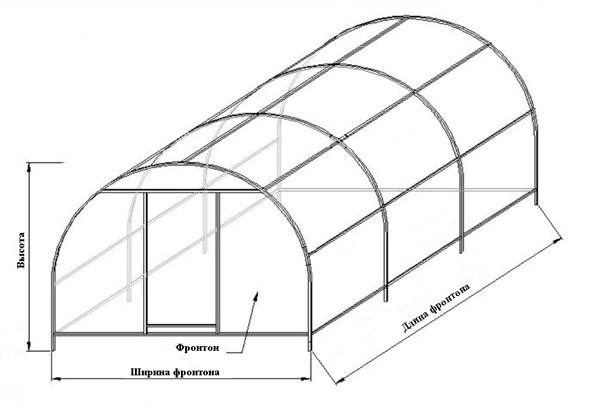 Теплица арочного типаШирина Высота Длина Количество установленных дверей Площадь двери Объем теплицы Площадь покрытия Материал каркаса Укрывной материал Вид выращиваемой культуры ФитооблученностьСредняя температура наружного воздуха Оборудование и системы                                                             Приложение №1Паспорт задания вариативной части II уровняНастройка, регулировка и вождение сельскохозяйственной техникиВыполнение задания проводится на площадке. Для выполнения задания на заданном этапе каждому участнику олимпиады предоставляется трактор МТЗ-82.1, плуг ПЛН-3-35, необходимый инструмент и инвентарь.Паспорт задания вариативной части II уровня 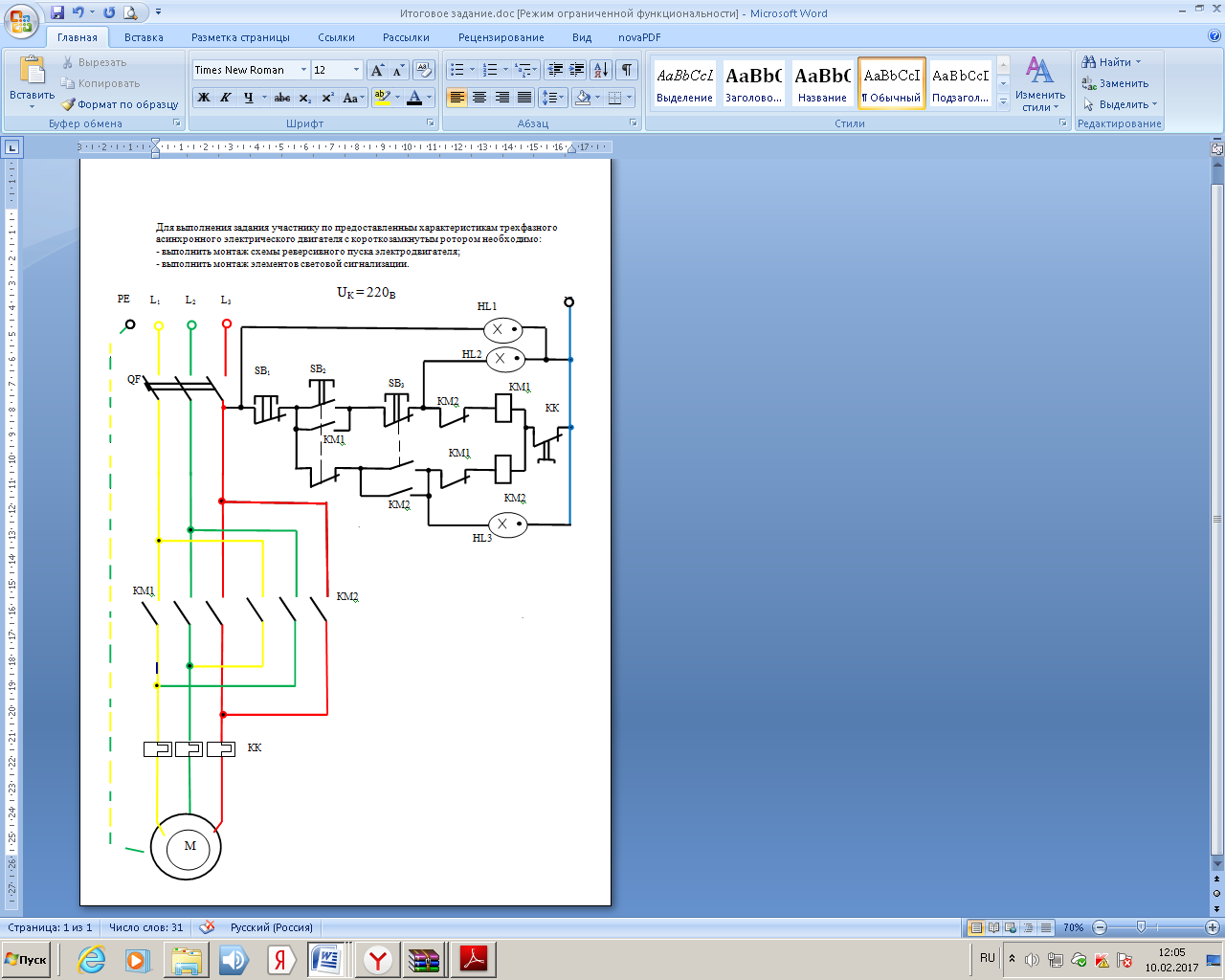 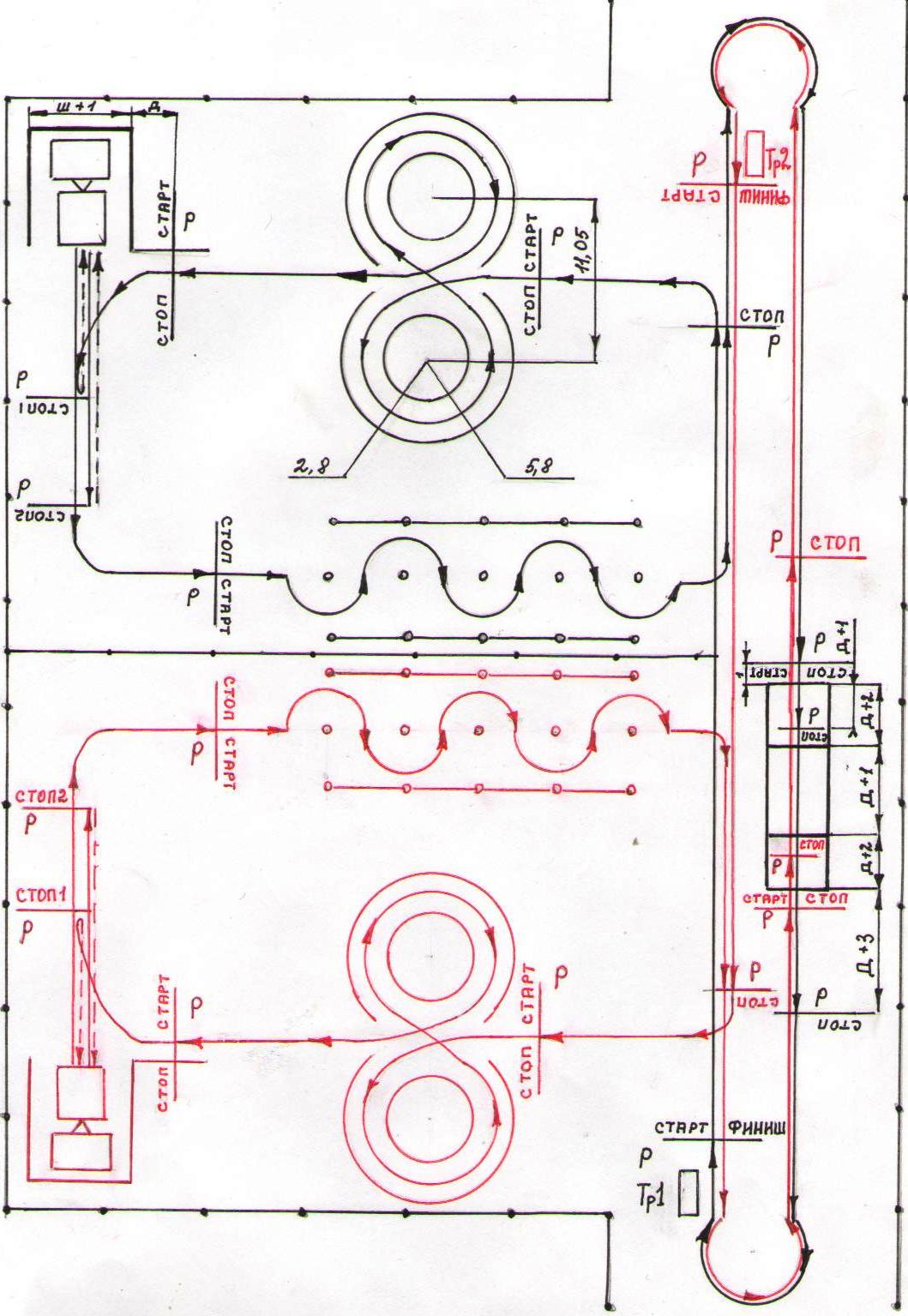 СВОДНАЯ ВЕДОМОСТЬоценок результатов выполнения заданий I уровняначального этапа Всероссийской олимпиады профессионального мастерства   в 2018 году УГС  35.00.00 Сельское, лесное и рыбное хозяйствоПеречень специальностей  Механизация сельского хозяйства,  Электрификация и автоматизация сельского хозяйстваДата  «_____»_________________20___Член (ы)  жюри ______________________________________________________________фамилия, имя, отчество, место работы                                                                               _________(подпись члена (ов) жюри)ВЕДОМОСТЬоценок результатов выполнения практического задания II уровняНастройка, регулировка и вождение сельскохозяйственной техникиначального этапа Всероссийской олимпиады профессионального мастерства   в 2018году УГС 35.00.00 Сельское, лесное и рыбное хозяйствоПеречень специальностей  Механизация сельского хозяйства, Дата  «_____»_________________20___Член (ы)  жюри ______________________________________________________________фамилия, имя, отчество, место работы_________(подпись члена (ов) жюри)СВОДНАЯ ВЕДОМОСТЬоценок результатов выполнения практических заданий II уровняначального этапа Всероссийской олимпиады профессионального мастерства   в 2018году УГС 35.00.00 Сельское, лесное и рыбное хозяйствоПеречень специальностей:   Механизация сельского хозяйства,  Электрификация и автоматизация сельского хозяйстваДата  «_____»_________________20___Член (ы)  жюри ______________________________________________________________фамилия, имя, отчество, место работы_________(подпись члена (ов) жюри)СВОДНАЯ ВЕДОМОСТЬоценок результатов выполнения профессионального комплексного задания начального этапа Всероссийской олимпиады профессионального мастерства в 2018 году УГС 35.00.00 Сельское, лесное и рыбное хозяйствоПеречень специальностей:  Механизация сельского хозяйства,  Электрификация и автоматизация сельского хозяйстваДата  «_____»_________________20___№ п\пНаименование темы вопросовКол-во вопросовФормат вопросовФормат вопросовФормат вопросовФормат вопросовФормат вопросов№ п\пНаименование темы вопросовКол-во вопросовВыбор ответаОткры-тая формаВопрос на соответствиеВопрос на установление послед.Макс.балл Инвариантная часть  тестового задания1Информационные технологии в профессиональной деятельности4111112Оборудование, материалы, инструменты4111113Системы качества, стандартизации и сертификации 4111114Охрана труда, безопасность жизнедеятельности, безопасность окружающей среды 4111115Экономика и правовое обеспечение профессиональной деятельности411111ИТОГО:205Вариативный раздел тестового задания (специфика УГС)*1Основы механизации, электрификации и автоматизации сельскохозяйственного производства10351122Сельскохозяйственная техника и технологии механизированных работ в сельскохозяйственном производстве10-2623ИТОГО:205ИТОГО:4010№ п\пНаименование темы вопросовКол-во вопросовКоличество балловКоличество балловКоличество балловКоличество балловКоличество баллов№ п\пНаименование темы вопросовКол-во вопросовВопрос на выбор ответаОткрытая форма вопросаВопрос на соответствиеВопрос на установление послед.Макс.балл Инвариантная часть  тестового задания1Информационные технологии в профессиональной деятельности40,10,20,30,412Оборудование, материалы, инструменты40,10,20,30,413Системы качества, стандартизации и сертификации 40,10,20,30,414Охрана труда, безопасность жизнедеятельности, безопасность окружающей среды 40,10,20,30,415Экономика и правовое обеспечение профессиональной деятельности40,10,20,30,41ИТОГО:205Вариативный раздел тестового задания (специфика УГС)1Основы механизации, электрификации и автоматизации сельскохозяйственного производства100,31,00,30,422Сельскохозяйственная техника и технологии механизированных работ в сельскохозяйственном производстве100,41,80,83ИТОГО:205ИТОГО:4010№Критерии оценкиКоличество баллов1.Качество письменной речи0-32.Грамотность 0-2№Критерии оценкиКоличество баллов1.Глубина понимания  текста 0-42.Независимость выполнения задания  0-1№ п/п35.00.00 Сельское, лесное и рыбное хозяйство35.00.00 Сельское, лесное и рыбное хозяйство35.00.00 Сельское, лесное и рыбное хозяйство35.00.00 Сельское, лесное и рыбное хозяйство35.00.00 Сельское, лесное и рыбное хозяйство35.00.00 Сельское, лесное и рыбное хозяйство35.00.00 Сельское, лесное и рыбное хозяйствоОрганизатор начального этапа: ГОУ СПО ТО «Сельскохозяйственный колледж «Богородицкий» им. И.А. Стебута»Организатор начального этапа: ГОУ СПО ТО «Сельскохозяйственный колледж «Богородицкий» им. И.А. Стебута»Организатор начального этапа: ГОУ СПО ТО «Сельскохозяйственный колледж «Богородицкий» им. И.А. Стебута»Организатор начального этапа: ГОУ СПО ТО «Сельскохозяйственный колледж «Богородицкий» им. И.А. Стебута»Организатор начального этапа: ГОУ СПО ТО «Сельскохозяйственный колледж «Богородицкий» им. И.А. Стебута»Организатор начального этапа: ГОУ СПО ТО «Сельскохозяйственный колледж «Богородицкий» им. И.А. Стебута»Организатор начального этапа: ГОУ СПО ТО «Сельскохозяйственный колледж «Богородицкий» им. И.А. Стебута»Организатор начального этапа: ГОУ СПО ТО «Сельскохозяйственный колледж «Богородицкий» им. И.А. Стебута»    135.02.08 Электрификация и автоматизация сельского хозяйства, приказ Минобрнауки России от 07.05.2014 № 45735.02.08 Электрификация и автоматизация сельского хозяйства, приказ Минобрнауки России от 07.05.2014 № 45735.02.07 Механизация сельского хозяйства, приказ Минобрнауки России от 07.05.2014 №45635.02.07 Механизация сельского хозяйства, приказ Минобрнауки России от 07.05.2014 №45635.02.07 Механизация сельского хозяйства, приказ Минобрнауки России от 07.05.2014 №45635.02.07 Механизация сельского хозяйства, приказ Минобрнауки России от 07.05.2014 №45635.02.07 Механизация сельского хозяйства, приказ Минобрнауки России от 07.05.2014 №4562ПК 1.3 Поддерживать режимы работ и заданные параметры электрифицированных и автоматических систем управления технологическими процессами 2.3 Обеспечивать электробезопасностьПК 3.2 Диагностировать неисправности и осуществлять текущий и капитальный ремонт электрооборудования и автоматизированных систем сельскохозяйственной техникиПК 3.3 Осуществлять надзор и контроль за состоянием и эксплуатацией электрооборудования и автоматизированных систем сельскохозяйственной техникиПК 4.2 Планировать выполнение работ исполнителямиПК 4.4 Контролировать ход и оценивать результаты выполнения работ исполнителямиПК 1.3 Поддерживать режимы работ и заданные параметры электрифицированных и автоматических систем управления технологическими процессами 2.3 Обеспечивать электробезопасностьПК 3.2 Диагностировать неисправности и осуществлять текущий и капитальный ремонт электрооборудования и автоматизированных систем сельскохозяйственной техникиПК 3.3 Осуществлять надзор и контроль за состоянием и эксплуатацией электрооборудования и автоматизированных систем сельскохозяйственной техникиПК 4.2 Планировать выполнение работ исполнителямиПК 4.4 Контролировать ход и оценивать результаты выполнения работ исполнителямиПК 1.1-1.6ПК 1.1. Выполнять регулировку  узлов, систем и механизмов двигателя и приборов электрооборудованияПК 1.2 Подготавливать почвообрабатывающие машины.ПК 1.3. Подготавливать посевные, посадочные машины и машины для ухода за посевамиПК 11.4.Подготавливать уборочные машиныПК 1.6 Подготавливать рабочее и вспомогательное оборудование тракторов и автомобилей.ПК 2.1-2.4.ПК 2.1. Определять рациональный состав агрегатов и их эксплуатационные показателиПК 2.2. Комплектовать машинно-тракторный агрегатПК 3.1-3.4ПК 3.1. Выполнять техническое обслуживание сельскохозяйственных  машин и механизмовПК3.2Проводить диагностирование неисправностей сельскохозяйственных машин и механизмовПК 3.3. Осуществлять технологический процесс ремонта отдельных деталей и узлов и механизмовПК 1.1-1.6ПК 1.1. Выполнять регулировку  узлов, систем и механизмов двигателя и приборов электрооборудованияПК 1.2 Подготавливать почвообрабатывающие машины.ПК 1.3. Подготавливать посевные, посадочные машины и машины для ухода за посевамиПК 11.4.Подготавливать уборочные машиныПК 1.6 Подготавливать рабочее и вспомогательное оборудование тракторов и автомобилей.ПК 2.1-2.4.ПК 2.1. Определять рациональный состав агрегатов и их эксплуатационные показателиПК 2.2. Комплектовать машинно-тракторный агрегатПК 3.1-3.4ПК 3.1. Выполнять техническое обслуживание сельскохозяйственных  машин и механизмовПК3.2Проводить диагностирование неисправностей сельскохозяйственных машин и механизмовПК 3.3. Осуществлять технологический процесс ремонта отдельных деталей и узлов и механизмовПК 1.1-1.6ПК 1.1. Выполнять регулировку  узлов, систем и механизмов двигателя и приборов электрооборудованияПК 1.2 Подготавливать почвообрабатывающие машины.ПК 1.3. Подготавливать посевные, посадочные машины и машины для ухода за посевамиПК 11.4.Подготавливать уборочные машиныПК 1.6 Подготавливать рабочее и вспомогательное оборудование тракторов и автомобилей.ПК 2.1-2.4.ПК 2.1. Определять рациональный состав агрегатов и их эксплуатационные показателиПК 2.2. Комплектовать машинно-тракторный агрегатПК 3.1-3.4ПК 3.1. Выполнять техническое обслуживание сельскохозяйственных  машин и механизмовПК3.2Проводить диагностирование неисправностей сельскохозяйственных машин и механизмовПК 3.3. Осуществлять технологический процесс ремонта отдельных деталей и узлов и механизмовПК 1.1-1.6ПК 1.1. Выполнять регулировку  узлов, систем и механизмов двигателя и приборов электрооборудованияПК 1.2 Подготавливать почвообрабатывающие машины.ПК 1.3. Подготавливать посевные, посадочные машины и машины для ухода за посевамиПК 11.4.Подготавливать уборочные машиныПК 1.6 Подготавливать рабочее и вспомогательное оборудование тракторов и автомобилей.ПК 2.1-2.4.ПК 2.1. Определять рациональный состав агрегатов и их эксплуатационные показателиПК 2.2. Комплектовать машинно-тракторный агрегатПК 3.1-3.4ПК 3.1. Выполнять техническое обслуживание сельскохозяйственных  машин и механизмовПК3.2Проводить диагностирование неисправностей сельскохозяйственных машин и механизмовПК 3.3. Осуществлять технологический процесс ремонта отдельных деталей и узлов и механизмовПК 1.1-1.6ПК 1.1. Выполнять регулировку  узлов, систем и механизмов двигателя и приборов электрооборудованияПК 1.2 Подготавливать почвообрабатывающие машины.ПК 1.3. Подготавливать посевные, посадочные машины и машины для ухода за посевамиПК 11.4.Подготавливать уборочные машиныПК 1.6 Подготавливать рабочее и вспомогательное оборудование тракторов и автомобилей.ПК 2.1-2.4.ПК 2.1. Определять рациональный состав агрегатов и их эксплуатационные показателиПК 2.2. Комплектовать машинно-тракторный агрегатПК 3.1-3.4ПК 3.1. Выполнять техническое обслуживание сельскохозяйственных  машин и механизмовПК3.2Проводить диагностирование неисправностей сельскохозяйственных машин и механизмовПК 3.3. Осуществлять технологический процесс ремонта отдельных деталей и узлов и механизмов3ОК 1. Понимать сущность и социальную значимость своей будущей профессии, проявлять к ней устойчивый интерес.ОК 2. Организовывать собственную деятельность, выбирать типовые методы и способы выполнения профессиональных задач, оценивать их эффективность и качество.ОК 3. Принимать решения в стандартных и нестандартных ситуациях и нести за них ответственность.ОК 8. Самостоятельно определять задачи профессионального и личностного развития, заниматься самообразованием, осознанно планировать повышение квалификации.ОК 1. Понимать сущность и социальную значимость своей будущей профессии, проявлять к ней устойчивый интерес.ОК 2. Организовывать собственную деятельность, выбирать типовые методы и способы выполнения профессиональных задач, оценивать их эффективность и качество.ОК 3. Принимать решения в стандартных и нестандартных ситуациях и нести за них ответственность.ОК 8. Самостоятельно определять задачи профессионального и личностного развития, заниматься самообразованием, осознанно планировать повышение квалификации.ОК 1. Понимать сущность и социальную значимость своей будущей профессии, проявлять к ней устойчивый интерес.ОК 2. Организовывать собственную деятельность, выбирать типовые методы и способы выполнения профессиональных задач, оценивать их эффективность и качество.ОК 3. Принимать решения в стандартных и нестандартных ситуациях и нести за них ответственность.ОК 8. Самостоятельно определять задачи профессионального и личностного развития, заниматься самообразованием, осознанно планировать повышение квалификации.ОК 1. Понимать сущность и социальную значимость своей будущей профессии, проявлять к ней устойчивый интерес.ОК 2. Организовывать собственную деятельность, выбирать типовые методы и способы выполнения профессиональных задач, оценивать их эффективность и качество.ОК 3. Принимать решения в стандартных и нестандартных ситуациях и нести за них ответственность.ОК 8. Самостоятельно определять задачи профессионального и личностного развития, заниматься самообразованием, осознанно планировать повышение квалификации.ОК 1. Понимать сущность и социальную значимость своей будущей профессии, проявлять к ней устойчивый интерес.ОК 2. Организовывать собственную деятельность, выбирать типовые методы и способы выполнения профессиональных задач, оценивать их эффективность и качество.ОК 3. Принимать решения в стандартных и нестандартных ситуациях и нести за них ответственность.ОК 8. Самостоятельно определять задачи профессионального и личностного развития, заниматься самообразованием, осознанно планировать повышение квалификации.ОК 1. Понимать сущность и социальную значимость своей будущей профессии, проявлять к ней устойчивый интерес.ОК 2. Организовывать собственную деятельность, выбирать типовые методы и способы выполнения профессиональных задач, оценивать их эффективность и качество.ОК 3. Принимать решения в стандартных и нестандартных ситуациях и нести за них ответственность.ОК 8. Самостоятельно определять задачи профессионального и личностного развития, заниматься самообразованием, осознанно планировать повышение квалификации.ОК 1. Понимать сущность и социальную значимость своей будущей профессии, проявлять к ней устойчивый интерес.ОК 2. Организовывать собственную деятельность, выбирать типовые методы и способы выполнения профессиональных задач, оценивать их эффективность и качество.ОК 3. Принимать решения в стандартных и нестандартных ситуациях и нести за них ответственность.ОК 8. Самостоятельно определять задачи профессионального и личностного развития, заниматься самообразованием, осознанно планировать повышение квалификации.4Структура тестового заданияСтруктура тестового заданияСтруктура тестового заданияСтруктура тестового заданияСтруктура тестового заданияСтруктура тестового заданияСтруктура тестового задания4Инвариантная частьИнвариантная частьВариативная частьВариативная частьВариативная частьВариативная частьВариативная часть420 вопросов20 вопросов20 вопросов20 вопросов20 вопросов20 вопросов20 вопросов45 баллов5 баллов5 баллов5 баллов5 баллов5 баллов5 баллов5Инвариантная частьИнвариантная частьИнвариантная частьИнвариантная частьИнвариантная частьИнвариантная частьИнвариантная частьНаименование тем Наименование тем Наименование тем Наименование тем Кол-во вопросов на 1 уч.Кол-во вопросов на 1 уч.Кол-вобалловИнформационные технологии в профессиональной деятельностиИнформационные технологии в профессиональной деятельностиИнформационные технологии в профессиональной деятельностиИнформационные технологии в профессиональной деятельности441Оборудование, материалы, инструментыОборудование, материалы, инструментыОборудование, материалы, инструментыОборудование, материалы, инструменты441Системы качества, стандартизации и сертификацииСистемы качества, стандартизации и сертификацииСистемы качества, стандартизации и сертификацииСистемы качества, стандартизации и сертификации441Охрана труда, безопасность жизнедеятельности, безопасность окружающей средыОхрана труда, безопасность жизнедеятельности, безопасность окружающей средыОхрана труда, безопасность жизнедеятельности, безопасность окружающей средыОхрана труда, безопасность жизнедеятельности, безопасность окружающей среды441Экономика и правовое обеспечение профессиональной деятельностиЭкономика и правовое обеспечение профессиональной деятельностиЭкономика и правовое обеспечение профессиональной деятельностиЭкономика и правовое обеспечение профессиональной деятельности441ИтогоИтогоИтогоИтого202056Вариативная частьВариативная частьВариативная частьВариативная частьВариативная частьВариативная частьВариативная частьОсновы механизации, электрификации и автоматизации сельскохозяйственного производстваОсновы механизации, электрификации и автоматизации сельскохозяйственного производстваОсновы механизации, электрификации и автоматизации сельскохозяйственного производстваОсновы механизации, электрификации и автоматизации сельскохозяйственного производства10102Сельскохозяйственная техника и технологии механизированных работ в сельскохозяйственном производствеСельскохозяйственная техника и технологии механизированных работ в сельскохозяйственном производствеСельскохозяйственная техника и технологии механизированных работ в сельскохозяйственном производствеСельскохозяйственная техника и технологии механизированных работ в сельскохозяйственном производстве10103ИтогоИтогоИтогоИтого20205ВСЕГО по тестовому заданиюВСЕГО по тестовому заданиюВСЕГО по тестовому заданиюВСЕГО по тестовому заданию4040107Материально-техническое обеспечение выполнения тестового заданияМатериально-техническое обеспечение выполнения тестового заданияМатериально-техническое обеспечение выполнения тестового заданияМатериально-техническое обеспечение выполнения тестового заданияМатериально-техническое обеспечение выполнения тестового заданияМатериально-техническое обеспечение выполнения тестового заданияМатериально-техническое обеспечение выполнения тестового заданияВид выполняемой работыНаличие прикладной компьютерной программы (наименование)Наличие прикладной компьютерной программы (наименование)Наличие специального оборудования(наименование)Наличие специального оборудования(наименование)Наличие специального места выполнения задания Наличие специального места выполнения задания Электронное тестированиеЦентральная система автоматического тестирования (среда Moodle)Центральная система автоматического тестирования (среда Moodle)Персональные компьютеры с ограниченным доступом в сетьПерсональные компьютеры с ограниченным доступом в сетьЛаборатория, оснащенная сервером «среда Moodle» и персональными компьютерами с ограниченным доступом в сетьЛаборатория, оснащенная сервером «среда Moodle» и персональными компьютерами с ограниченным доступом в сеть№ п/п                               35.00.00 Сельское, лесное и рыбное хозяйство                               35.00.00 Сельское, лесное и рыбное хозяйство                               35.00.00 Сельское, лесное и рыбное хозяйство                               35.00.00 Сельское, лесное и рыбное хозяйство                               35.00.00 Сельское, лесное и рыбное хозяйство                               35.00.00 Сельское, лесное и рыбное хозяйство                               35.00.00 Сельское, лесное и рыбное хозяйство Электрификация и автоматизация сельского хозяйства, приказ Минобрнауки России от  № 457 Электрификация и автоматизация сельского хозяйства, приказ Минобрнауки России от  № 457 Электрификация и автоматизация сельского хозяйства, приказ Минобрнауки России от  № 457 Механизация сельского хозяйства, приказ Минобрнауки России от  №456 Механизация сельского хозяйства, приказ Минобрнауки России от  №456 Механизация сельского хозяйства, приказ Минобрнауки России от  №456 Механизация сельского хозяйства, приказ Минобрнауки России от  №456Код, наименование общих и профессиональных компетенций в соответствии с ФГОС СПО ОК 1. Понимать сущность и социальную значимость своей будущей профессии, проявлять к нейустойчивый интерес.ОК 2. Организовывать собственную деятельность, выбирать типовые методы и способы выполненияпрофессиональных задач, оценивать их эффективность и качество.ОК 3. Принимать решения в стандартных и нестандартных ситуациях и нести за них ответственность.ОК 4. Осуществлять поиск и использование информации, необходимой для эффективного выполненияпрофессиональных задач, профессионального и личностного развития.ОК 5. Использовать информационно-коммуникационные технологии в профессиональнойдеятельности.ОК 6. Работать в коллективе и в команде, эффективно общаться с коллегами, руководством,потребителями.ОК 7. Брать на себя ответственность за работу членов команды (подчиненных), за результатвыполнения заданий.ОК 8. Самостоятельно определять задачи профессионального и личностного развития, заниматьсясамообразованием, осознанно планировать повышение квалификации.ОК 9. Ориентироваться в условиях частой смены технологий в профессиональной деятельностиКод, наименование общих и профессиональных компетенций в соответствии с ФГОС СПО ОК 1. Понимать сущность и социальную значимость своей будущей профессии, проявлять к нейустойчивый интерес.ОК 2. Организовывать собственную деятельность, выбирать типовые методы и способы выполненияпрофессиональных задач, оценивать их эффективность и качество.ОК 3. Принимать решения в стандартных и нестандартных ситуациях и нести за них ответственность.ОК 4. Осуществлять поиск и использование информации, необходимой для эффективного выполненияпрофессиональных задач, профессионального и личностного развития.ОК 5. Использовать информационно-коммуникационные технологии в профессиональнойдеятельности.ОК 6. Работать в коллективе и в команде, эффективно общаться с коллегами, руководством,потребителями.ОК 7. Брать на себя ответственность за работу членов команды (подчиненных), за результатвыполнения заданий.ОК 8. Самостоятельно определять задачи профессионального и личностного развития, заниматьсясамообразованием, осознанно планировать повышение квалификации.ОК 9. Ориентироваться в условиях частой смены технологий в профессиональной деятельностиКод, наименование общих и профессиональных компетенций в соответствии с ФГОС СПО ОК 1. Понимать сущность и социальную значимость своей будущей профессии, проявлять к нейустойчивый интерес.ОК 2. Организовывать собственную деятельность, выбирать типовые методы и способы выполненияпрофессиональных задач, оценивать их эффективность и качество.ОК 3. Принимать решения в стандартных и нестандартных ситуациях и нести за них ответственность.ОК 4. Осуществлять поиск и использование информации, необходимой для эффективного выполненияпрофессиональных задач, профессионального и личностного развития.ОК 5. Использовать информационно-коммуникационные технологии в профессиональнойдеятельности.ОК 6. Работать в коллективе и в команде, эффективно общаться с коллегами, руководством,потребителями.ОК 7. Брать на себя ответственность за работу членов команды (подчиненных), за результатвыполнения заданий.ОК 8. Самостоятельно определять задачи профессионального и личностного развития, заниматьсясамообразованием, осознанно планировать повышение квалификации.ОК 9. Ориентироваться в условиях частой смены технологий в профессиональной деятельностиКод, наименование общих и профессиональных компетенций в соответствии с ФГОС СПООК 1. Понимать сущность и социальную значимость своей будущей профессии, проявлять к нейустойчивый интерес.ОК 2. Организовывать собственную деятельность, выбирать типовые методы и способы выполненияпрофессиональных задач, оценивать их эффективность и качество.ОК 3. Принимать решения в стандартных и нестандартных ситуациях и нести за них ответственность.ОК 4. Осуществлять поиск и использование информации, необходимой для эффективного выполненияпрофессиональных задач, профессионального и личностного развития.ОК 5. Использовать информационно-коммуникационные технологии в профессиональнойдеятельности.ОК 6. Работать в коллективе и в команде, эффективно общаться с коллегами, руководством,потребителями.ОК 7. Брать на себя ответственность за работу членов команды (подчиненных), за результатвыполнения заданий.ОК 8. Самостоятельно определять задачи профессионального и личностного развития, заниматьсясамообразованием, осознанно планировать повышение квалификации.ОК 9. Ориентироваться в условиях частой смены технологий в профессиональной деятельностиКод, наименование общих и профессиональных компетенций в соответствии с ФГОС СПООК 1. Понимать сущность и социальную значимость своей будущей профессии, проявлять к нейустойчивый интерес.ОК 2. Организовывать собственную деятельность, выбирать типовые методы и способы выполненияпрофессиональных задач, оценивать их эффективность и качество.ОК 3. Принимать решения в стандартных и нестандартных ситуациях и нести за них ответственность.ОК 4. Осуществлять поиск и использование информации, необходимой для эффективного выполненияпрофессиональных задач, профессионального и личностного развития.ОК 5. Использовать информационно-коммуникационные технологии в профессиональнойдеятельности.ОК 6. Работать в коллективе и в команде, эффективно общаться с коллегами, руководством,потребителями.ОК 7. Брать на себя ответственность за работу членов команды (подчиненных), за результатвыполнения заданий.ОК 8. Самостоятельно определять задачи профессионального и личностного развития, заниматьсясамообразованием, осознанно планировать повышение квалификации.ОК 9. Ориентироваться в условиях частой смены технологий в профессиональной деятельностиКод, наименование общих и профессиональных компетенций в соответствии с ФГОС СПООК 1. Понимать сущность и социальную значимость своей будущей профессии, проявлять к нейустойчивый интерес.ОК 2. Организовывать собственную деятельность, выбирать типовые методы и способы выполненияпрофессиональных задач, оценивать их эффективность и качество.ОК 3. Принимать решения в стандартных и нестандартных ситуациях и нести за них ответственность.ОК 4. Осуществлять поиск и использование информации, необходимой для эффективного выполненияпрофессиональных задач, профессионального и личностного развития.ОК 5. Использовать информационно-коммуникационные технологии в профессиональнойдеятельности.ОК 6. Работать в коллективе и в команде, эффективно общаться с коллегами, руководством,потребителями.ОК 7. Брать на себя ответственность за работу членов команды (подчиненных), за результатвыполнения заданий.ОК 8. Самостоятельно определять задачи профессионального и личностного развития, заниматьсясамообразованием, осознанно планировать повышение квалификации.ОК 9. Ориентироваться в условиях частой смены технологий в профессиональной деятельностиКод, наименование общих и профессиональных компетенций в соответствии с ФГОС СПООК 1. Понимать сущность и социальную значимость своей будущей профессии, проявлять к нейустойчивый интерес.ОК 2. Организовывать собственную деятельность, выбирать типовые методы и способы выполненияпрофессиональных задач, оценивать их эффективность и качество.ОК 3. Принимать решения в стандартных и нестандартных ситуациях и нести за них ответственность.ОК 4. Осуществлять поиск и использование информации, необходимой для эффективного выполненияпрофессиональных задач, профессионального и личностного развития.ОК 5. Использовать информационно-коммуникационные технологии в профессиональнойдеятельности.ОК 6. Работать в коллективе и в команде, эффективно общаться с коллегами, руководством,потребителями.ОК 7. Брать на себя ответственность за работу членов команды (подчиненных), за результатвыполнения заданий.ОК 8. Самостоятельно определять задачи профессионального и личностного развития, заниматьсясамообразованием, осознанно планировать повышение квалификации.ОК 9. Ориентироваться в условиях частой смены технологий в профессиональной деятельностиКод, наименование дисциплины/дисциплин, междисциплинарного курса/курсов в соответствии с ФГОСОГСЭ.03. Иностранный язык Код, наименование дисциплины/дисциплин, междисциплинарного курса/курсов в соответствии с ФГОСОГСЭ.03. Иностранный язык Код, наименование дисциплины/дисциплин, междисциплинарного курса/курсов в соответствии с ФГОСОГСЭ.03. Иностранный язык Код, наименование дисциплины/дисциплин, междисциплинарного курса/курсов в соответствии с ФГОСОГСЭ.03. Иностранный язык Код, наименование дисциплины/дисциплин, междисциплинарного курса/курсов в соответствии с ФГОСОГСЭ.03. Иностранный язык Код, наименование дисциплины/дисциплин, междисциплинарного курса/курсов в соответствии с ФГОСОГСЭ.03. Иностранный язык Код, наименование дисциплины/дисциплин, междисциплинарного курса/курсов в соответствии с ФГОСОГСЭ.03. Иностранный язык Наименование задания«Перевод профессионального текста»Наименование задания«Перевод профессионального текста»Наименование задания«Перевод профессионального текста»Наименование задания«Перевод профессионального текста»Наименование задания«Перевод профессионального текста»Наименование задания«Перевод профессионального текста»Наименование задания«Перевод профессионального текста»ЗадачаКритерии оценкиМаксимальный балл…баллыМаксимальный балл…баллыЗадача Критерии оценкиМаксимальный балл…баллыперевод текста  5 баллов;5 баллов;ответы на вопросы, выполнение действия, инструкция на выполнение  которого задана в тексте или выполнение задания на аудирование5 баллов;перевод текста  Качество письменной речи0-30-3ответы на вопросы, выполнение действия, инструкция на выполнение  которого задана в тексте или выполнение задания на аудированиеГлубина понимания  текста 0-4перевод текста  Грамотность 0-20-2ответы на вопросы, выполнение действия, инструкция на выполнение  которого задана в тексте или выполнение задания на аудированиеНезависимость выполнения задания  0-18.Материально-техническое обеспечение выполнения заданияМатериально-техническое обеспечение выполнения заданияМатериально-техническое обеспечение выполнения заданияМатериально-техническое обеспечение выполнения заданияВид выполняемой работыНаличие прикладной компьютерной программы (наименование)Наличие специального оборудования(наименование)Наличие специального места выполнения задания Перевод профессионального текста Текстовыйпроцессор (Microsoft Word илиOpenoffice Writer)Словари технических терминов Рабочее место, оборудованное ПКОтветы на вопросы, выполнение действия, инструкция на выполнение  которого задана в тексте или выполнение задания на аудированиеТекстовыйпроцессор (Microsoft Word илиOpenoffice Writer),АудионаушникиРабочее место, оборудованное ПК№ п/п35.00.00 «Сельское, лесное и рыбное хозяйство»35.00.00 «Сельское, лесное и рыбное хозяйство»35.00.00 «Сельское, лесное и рыбное хозяйство»135.02.07 Механизация сельского хозяйства, Приказ № 456 от 7 мая 2014 г.35.02.08 Электрификация и автоматизация сельского хозяйства, приказ от  07 мая 2014 № 4572ОК 1. Понимать сущность и социальную значимость своей будущей профессии, проявлять к ней устойчивый интерес.ОК 2. Организовывать собственную деятельность, выбирать типовые методы и способы выполнения профессиональных задач, оценивать их эффективность и качество.ОК 3. Принимать решения в стандартных и нестандартных ситуациях и нести за них ответственность.ОК 4. Осуществлять поиск и использование информации, необходимой для эффективного выполнения профессиональных задач, профессионального и личностного развития.ОК 5. Использовать информационно-коммуникационные технологии в профессиональной деятельности.ОК 6. Работать в коллективе и в команде, эффективно общаться с коллегами, руководством, потребителями.ОК 7. Брать на себя ответственность за работу членов команды (подчиненных), за результат выполнения заданий.ОК 8. Самостоятельно определять задачи профессионального и личностного развития, заниматься самообразованием, осознанно планировать повышение квалификации.ОК 9. Ориентироваться в условиях частой смены технологий в профессиональной деятельности.ОК 1. Понимать сущность и социальную значимость своей будущей профессии, проявлять к ней устойчивый интерес.ОК 2. Организовывать собственную деятельность, выбирать типовые методы и способы выполнения профессиональных задач, оценивать их эффективность и качество.ОК 3. Принимать решения в стандартных и нестандартных ситуациях и нести за них ответственность.ОК 4. Осуществлять поиск и использование информации, необходимой для эффективного выполнения профессиональных задач, профессионального и личностного развития.ОК 5. Использовать информационно-коммуникационные технологии в профессиональной деятельности.ОК 6. Работать в коллективе и в команде, эффективно общаться с коллегами, руководством, потребителями.ОК 7. Брать на себя ответственность за работу членов команды (подчиненных), за результат выполнения заданий.ОК 8. Самостоятельно определять задачи профессионального и личностного развития, заниматься самообразованием, осознанно планировать повышение квалификации.ОК 9. Ориентироваться в условиях частой смены технологий в профессиональной деятельности.ОК 1. Понимать сущность и социальную значимость своей будущей профессии, проявлять к ней устойчивый интерес.ОК 2. Организовывать собственную деятельность, выбирать типовые методы и способы выполнения профессиональных задач, оценивать их эффективность и качество.ОК 3. Принимать решения в стандартных и нестандартных ситуациях и нести за них ответственность.ОК 4. Осуществлять поиск и использование информации, необходимой для эффективного выполнения профессиональных задач, профессионального и личностного развития.ОК 5. Использовать информационно-коммуникационные технологии в профессиональной деятельности.ОК 6. Работать в коллективе и в команде, эффективно общаться с коллегами, руководством, потребителями.ОК 7. Брать на себя ответственность за работу членов команды (подчиненных), за результат выполнения заданий.ОК 8. Самостоятельно определять задачи профессионального и личностного развития, заниматься самообразованием, осознанно планировать повышение квалификации.ОК 9. Ориентироваться в условиях частой смены технологий в профессиональной деятельности.ПК 4.1. Участвовать в планировании основных показателей машинно-тракторного парка сельскохозяйственного предприятия.ПК 4.2. Планировать выполнение работ исполнителями.ПК 4.3. Организовывать работу трудового коллектива.ПК 4.4. Контролировать ход и оценивать результаты выполнения работ исполнителями.ПК 4.5. Вести утвержденную учетно-отчетную документациюПК 4.1. Участвовать в планировании основных показателей машинно-тракторного парка сельскохозяйственного предприятия.ПК 4.2. Планировать выполнение работ исполнителями.ПК 4.3. Организовывать работу трудового коллектива.ПК 4.4. Контролировать ход и оценивать результаты выполнения работ исполнителями.ПК 4.5. Вести утвержденную учетно-отчетную документациюПК 4.1. Участвовать в планировании основных показателей машинно-тракторного парка сельскохозяйственного предприятия.ПК 4.2. Планировать выполнение работ исполнителями.ПК 4.3. Организовывать работу трудового коллектива.ПК 4.4. Контролировать ход и оценивать результаты выполнения работ исполнителями.ПК 4.5. Вести утвержденную учетно-отчетную документацию3МДК.04.01. Управление структурным подразделением организации (предприятия)МДК.04.01. Управление структурным подразделением организации (предприятия)МДК.04.01. Управление структурным подразделением организации (предприятия)4Задание «Организация работы коллектива» для участников олимпиады по УГС 35.00.00 «Сельское, лесное и рыбное хозяйство»Задание «Организация работы коллектива» для участников олимпиады по УГС 35.00.00 «Сельское, лесное и рыбное хозяйство»Максимальныйбалл – 105Задача №1. Среднесписочная численность работников предприятия за год составила 600 чел.В течение годауволены по собственному желанию 37 чел.;уволены за нарушение трудовой дисциплины 5 чел.;ушли на пенсию 11 чел.;поступили в учебные заведения и призваны в Вооруженные Силы 13 чел.;переведены на другие должности и в другие подразделения предприятия 30 чел.Определите:1. Коэффициент выбытия (%);2. Коэффициент текучести кадров (%).Время на выполнение задания – 20 мин.Решение:Определим абсолютное число выбывших, а также относительные показатели в виде коэффициентов:Число выбывших за период = 37 + 5 + 11 + 13 = 66 чел.Коэффициент оборота по выбытию: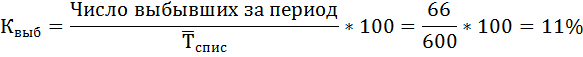  – среднесписочная численность работников предприятия.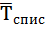 Коэффициент текучести кадров: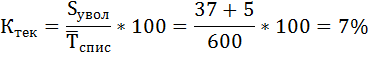 S увол– число уволенных по собственному желанию и за нарушение трудовой дисциплины.Задача №1. Среднесписочная численность работников предприятия за год составила 600 чел.В течение годауволены по собственному желанию 37 чел.;уволены за нарушение трудовой дисциплины 5 чел.;ушли на пенсию 11 чел.;поступили в учебные заведения и призваны в Вооруженные Силы 13 чел.;переведены на другие должности и в другие подразделения предприятия 30 чел.Определите:1. Коэффициент выбытия (%);2. Коэффициент текучести кадров (%).Время на выполнение задания – 20 мин.Решение:Определим абсолютное число выбывших, а также относительные показатели в виде коэффициентов:Число выбывших за период = 37 + 5 + 11 + 13 = 66 чел.Коэффициент оборота по выбытию: – среднесписочная численность работников предприятия.Коэффициент текучести кадров:S увол– число уволенных по собственному желанию и за нарушение трудовой дисциплины.5Критерии оценки:Критерии оценки:Максимальныйбалл – 55решение задачи верное и выбран рациональный путь решения.решение задачи верное и выбран рациональный путь решения.55решение задачи верное, но выбран нерациональный путь решения или есть один недочет. решение задачи верное, но выбран нерациональный путь решения или есть один недочет. 45ставится, если в работе не получен ответ и приведено неполное решение задачи, но используемые формулы и ход приведенной части решения верны.ставится, если в работе не получен ответ и приведено неполное решение задачи, но используемые формулы и ход приведенной части решения верны.35задача решена в основном верно, но допущена негрубая ошибка или два недочета, в работе получен неверный ответ, связанный с грубой ошибкой, отражающей непонимание участником олимпиады используемых законов и правил.задача решена в основном верно, но допущена негрубая ошибка или два недочета, в работе получен неверный ответ, связанный с грубой ошибкой, отражающей непонимание участником олимпиады используемых законов и правил.25приведен правильный ответ, но решение отсутствуетприведен правильный ответ, но решение отсутствует15не может выполнить поставленную задачуне может выполнить поставленную задачу06Задача №2. Создайте служебную записку о премировании работника.Время на выполнение задания – 20 мин.Образец.Руководителю (директору)предприятияот (должность)ФИО Служебная запискаПрошу поощрить, (должность ФИО) денежной премией в размере (сумма в руб.) за выполнение (вид работ) по итогам (года, квартала, периода).Задача №2. Создайте служебную записку о премировании работника.Время на выполнение задания – 20 мин.Образец.Руководителю (директору)предприятияот (должность)ФИО Служебная запискаПрошу поощрить, (должность ФИО) денежной премией в размере (сумма в руб.) за выполнение (вид работ) по итогам (года, квартала, периода).6Критерии оценокКритерии оценокМаксимальныйбалл – 56Наличие реквизитов:Наличие реквизитов:6- адресат- адресат0,26- Информация об авторе документа- Информация об авторе документа0,26- Наименование документа- Наименование документа0,26- Заголовок к тексту- Заголовок к тексту0,26- Дата документа- Дата документа0,26- Подпись и расшифровка подписи составителя документа- Подпись и расшифровка подписи составителя документа0,2Текст служебной запискиТекст служебной запискиСоблюдение структуры текста Соблюдение структуры текста 0,5- основание, - основание, 0,5- анализ ситуации, - анализ ситуации, 0,5- выводы и предложения- выводы и предложенияСодержательные требования к тексту Содержательные требования к тексту - точность, - точность, 0,5- логичность, - логичность, 0,5- аргументированность текста.- аргументированность текста.0,5MicrosoftWordMicrosoftWordПрименение опции форматирования:Применение опции форматирования:Шрифт (TimesNewRoman)Шрифт (TimesNewRoman)0,1Размер шрифта (14)Размер шрифта (14)0,1Заглавные буквы в наименовании документаЗаглавные буквы в наименовании документа0,1Разреженный межсимвольный интервал в наименовании документаРазреженный межсимвольный интервал в наименовании документа0,1Отступы в абзацах (интервал 6 пт)Отступы в абзацах (интервал 6 пт)0,1Выравнивание текста по ширинеВыравнивание текста по ширине0,1Межстрочный интервал (1,5 пт)Межстрочный интервал (1,5 пт)0,1Поля документа (верхнее – 1,5см; нижнее – 2,0см; левое – 2,5см; правое – 1,5см.)Поля документа (верхнее – 1,5см; нижнее – 2,0см; левое – 2,5см; правое – 1,5см.)0,1Материально-техническое обеспечение выполнения заданияМатериально-техническое обеспечение выполнения заданияМатериально-техническое обеспечение выполнения заданияМатериально-техническое обеспечение выполнения заданияВид выполняемой работыНаличие прикладной компьютерной программы (наименование)Наличие специального оборудования(наименование)Наличие специального места выполнения задания Решение задачиТекстовыйпроцессор( Microsoft Word илиOpenoffice Writer)Табличныйпроцессор (Microsoft Excel илиOpenofficeCalc)Программа «Калькулятор»Бланки Табеля учета использования рабочего времени (ф. 0504421)Рабочее место, оборудованное ПК, принтер№ п/пКод, наименование УГСКод, наименование УГСКод, наименование УГСКод, наименование УГС1 Электрификация и автоматизация сельского хозяйства, приказ Минобрнауки России от  № 457 Электрификация и автоматизация сельского хозяйства, приказ Минобрнауки России от  № 457Механизация сельского хозяйства, приказ Минобрнауки России от  №456Механизация сельского хозяйства, приказ Минобрнауки России от  №4562Код, наименование общих и профессиональных компетенций в соответствии с ФГОС СПО ОК 2. Организовывать собственную деятельность, определять методы и способы выполненияпрофессиональных задач, оценивать их эффективность и качество.ОК 4. Осуществлять поиск, анализ и оценку информации, необходимой для постановки и решения профессиональных задач, профессионального и личностного развития.ПК 1.1. Выполнять монтаж электрооборудования и автоматических систем управления.ПК 1.3. Поддерживать режимы работы и заданные параметры электрифицированных иавтоматических систем управления технологическими процессамиКод, наименование общих и профессиональных компетенций в соответствии с ФГОС СПО ОК 2. Организовывать собственную деятельность, определять методы и способы выполненияпрофессиональных задач, оценивать их эффективность и качество.ОК 4. Осуществлять поиск, анализ и оценку информации, необходимой для постановки и решения профессиональных задач, профессионального и личностного развития.ПК 1.1. Выполнять монтаж электрооборудования и автоматических систем управления.ПК 1.3. Поддерживать режимы работы и заданные параметры электрифицированных иавтоматических систем управления технологическими процессамиКод, наименование общих и профессиональных компетенций в соответствии с ФГОС СПО ОК 2. Организовывать собственную деятельность, определять методы и способы выполненияпрофессиональных задач, оценивать их эффективность и качество.ОК 4. Осуществлять поиск, анализ и оценку информации, необходимой для постановки и решения профессиональных задач, профессионального и личностного развития.ПК 1.5.Подготавливать машины и оборудование для животноводческих ферм, комплексов и птицефабрикКод, наименование общих и профессиональных компетенций в соответствии с ФГОС СПО ОК 2. Организовывать собственную деятельность, определять методы и способы выполненияпрофессиональных задач, оценивать их эффективность и качество.ОК 4. Осуществлять поиск, анализ и оценку информации, необходимой для постановки и решения профессиональных задач, профессионального и личностного развития.ПК 1.5.Подготавливать машины и оборудование для животноводческих ферм, комплексов и птицефабрик3Код, наименование дисциплины/дисциплин, междисциплинарного курса/курсов, профессионального модуля/модулей в соответствии с ФГОС СПОМДК.01.01. Монтаж,наладка и эксплуатацияэлектрооборудованиясельскохозяйственных предприятийМДК.01.02. Системы автоматизации сельскохозяйственных предприятийКод, наименование дисциплины/дисциплин, междисциплинарного курса/курсов, профессионального модуля/модулей в соответствии с ФГОС СПОМДК.01.01. Монтаж,наладка и эксплуатацияэлектрооборудованиясельскохозяйственных предприятийМДК.01.02. Системы автоматизации сельскохозяйственных предприятийКод, наименование дисциплины/дисциплин, междисциплинарного курса/курсов, профессионального модуля/модулей в соответствии с ФГОС СПОМДК  Технологии механизированных работ в растениеводствеКод, наименование дисциплины/дисциплин, междисциплинарного курса/курсов, профессионального модуля/модулей в соответствии с ФГОС СПОМДК  Технологии механизированных работ в растениеводстве4Наименование задания: Расчет микроклимата и выбор оборудования для с/х помещения (с использованием компьютерных программ)Наименование задания: Расчет микроклимата и выбор оборудования для с/х помещения (с использованием компьютерных программ)Наименование задания: Расчет микроклимата и выбор оборудования для с/х помещения (с использованием компьютерных программ)Наименование задания: Расчет микроклимата и выбор оборудования для с/х помещения (с использованием компьютерных программ)ЗадачаКритерии оценкиКритерии оценкиМаксимальный балл…баллыВыбор автоматической системы вентиляцииБаллы начисляются за правильный выбор  системы вентиляции, исходя из конкретного заданияБаллы начисляются за правильный выбор  системы вентиляции, исходя из конкретного задания8Расчет и выбор системы отопленияБаллы начисляются за выбор типа отопления и правильный расчет мощности и количества оборудования и материаловБаллы начисляются за выбор типа отопления и правильный расчет мощности и количества оборудования и материалов10Расчет и выбор оборудования для затенения теплицы и фитооблучения растенийБаллы начисляются за правильный выбор площади материала для затенения теплицы, количества и мощности облучающих установокБаллы начисляются за правильный выбор площади материала для затенения теплицы, количества и мощности облучающих установок10Выбор оборудования для полива растенийБаллы начисляются за выбор системы полива и правильный расчет количества оборудования и материаловБаллы начисляются за выбор системы полива и правильный расчет количества оборудования и материалов7№Технологические процессыНаименование оборудования или системыХарактеристика оборудованияПримечание1Вентиляция2Отопление3Полив растений4Освещение и облучение4Освещение и облучение№ п/пХарактеристики ФГОС СПОХарактеристики ФГОС СПОХарактеристики профессионального стандарта (при наличии)Характеристики профессионального стандарта (при наличии)1 Механизация сельского хозяйства, приказ Минобрнауки России от  №456 Механизация сельского хозяйства, приказ Минобрнауки России от  №456ПС Специалист в области механизации сельского хозяйства, приказ Министерства труда и защиты Российской Федерации от , №340нПС Специалист в области механизации сельского хозяйства, приказ Министерства труда и защиты Российской Федерации от , №340нВПД 1 Подготовка сельскохозяйственных машин и механизмов к работе, комплектование сборочных единиц.ВПД 1 Подготовка сельскохозяйственных машин и механизмов к работе, комплектование сборочных единиц.Код A/02.5,  уровень квалификации 5Техническое обслуживаниесельскохозяйственной техникиКод A/02.5,  уровень квалификации 5Техническое обслуживаниесельскохозяйственной техникиПК 1.1 Выполнять регулировку узлов, систем и механизмов двигателя и приборов электрооборудованияПК 1.2 Подготавливать почвообрабатывающие  машины.ПК 1.6 Подготавливать рабочее и вспомогательное оборудование тракторов и автомобилей.ПК 1.1 Выполнять регулировку узлов, систем и механизмов двигателя и приборов электрооборудованияПК 1.2 Подготавливать почвообрабатывающие  машины.ПК 1.6 Подготавливать рабочее и вспомогательное оборудование тракторов и автомобилей.Трудовая функцияОсмотр, очистка, смазка, крепление, проверка и регулировка деталей и узлов сельскохозяйственной техники, замена и заправка технических жидкостей в соответствии с эксплуатационными документамиТрудовая функцияОсмотр, очистка, смазка, крепление, проверка и регулировка деталей и узлов сельскохозяйственной техники, замена и заправка технических жидкостей в соответствии с эксплуатационными документамиВПД 2 Эксплуатация  сельскохозяйственной  техникиВПД 2 Эксплуатация  сельскохозяйственной  техникиКод A/03.5,  уровень квалификации 5Подготовка сельскохозяйственнойтехники к работеКод A/03.5,  уровень квалификации 5Подготовка сельскохозяйственнойтехники к работеПК 2.2 Комплектовать машинно-тракторный агрегатПК 2.2 Комплектовать машинно-тракторный агрегатТрудовая функцияНастройка и регулировка сельскохозяйственной техники для выполнения технологической операцииТрудовая функцияНастройка и регулировка сельскохозяйственной техники для выполнения технологической операцииВПД 3 Техническое обслуживание и диагностирование неисправностей сельскохозяйственных машин и механизмов; ремонт отдельных деталей и узловВПД 3 Техническое обслуживание и диагностирование неисправностей сельскохозяйственных машин и механизмов; ремонт отдельных деталей и узловКод A/05.5,  уровень квалификации 5Организация хранениясельскохозяйственной техникиКод A/05.5,  уровень квалификации 5Организация хранениясельскохозяйственной техникиПК 3.1  Выполнять техническое обслуживание сельскохозяйственных машин и механизмов.ПК 3.1  Выполнять техническое обслуживание сельскохозяйственных машин и механизмов.Трудовая функцияОсмотр и проверка комплектности сельскохозяйственной техникиТрудовая функцияОсмотр и проверка комплектности сельскохозяйственной техникиВПД 5 Выполнение работ по профессии «Тракторист-машинист сельскохозяйственного производства»ВПД 5 Выполнение работ по профессии «Тракторист-машинист сельскохозяйственного производства»ПК 5.1 Безопасно управлять тракторами с прицепными, полунавесными и навесными сельскохозяйственными орудиями, самоходными и другими сельскохозяйственными машинами при выполнении работ в растениеводстве, животноводстве, кормопроизводстве и других сельскохозяйственных производствах.ПК 5.2 Проводить техническое обслуживание машинно-тракторных агрегатов.ПК 5.1 Безопасно управлять тракторами с прицепными, полунавесными и навесными сельскохозяйственными орудиями, самоходными и другими сельскохозяйственными машинами при выполнении работ в растениеводстве, животноводстве, кормопроизводстве и других сельскохозяйственных производствах.ПК 5.2 Проводить техническое обслуживание машинно-тракторных агрегатов.Код, наименование дисциплины/дисциплин, междисциплинарного курса/курсов, профессионального модуля/модулей в соответствии с ФГОС СПО ОП 04 Основы механизации, электрификации и автоматизации сельскохозяйственного производстваОП 11 Охрана трудаПМ 05 Выполнение работ по профессии «Тракторист-машинист сельскохозяйственного производства»МДК  Безопасная эксплуатация машинно-тракторного паркаОП 12 Охрана трудаПМ 01 Подготовка сельскохозяйственных машин и механизмов к работе, комплектование сборочных единицМДК  Назначение и общее устройство тракторов, автомобилей и сельскохозяйственных машинМДК  Подготовка тракторов и сельскохозяйственных машин и механизмов к работеПМ 02 Эксплуатация  сельскохозяйственной  техникиМДК  Комплектование машинно-тракторного агрегата для выполнения сельскохозяйственных работПМ 03 Техническое обслуживание и диагностирование неисправностей сельскохозяйственных машин и механизмов; ремонт отдельных деталей и узловМДК  Системы технического обслуживания и ремонта сельскохозяйственных машин и механизмовПМ 05 Выполнение работ по профессии «Тракторист-машинист сельскохозяйственного производства»МДК  Безопасная эксплуатация машинно-тракторного паркаКод, наименование дисциплины/дисциплин, междисциплинарного курса/курсов, профессионального модуля/модулей в соответствии с ФГОС СПО ОП 04 Основы механизации, электрификации и автоматизации сельскохозяйственного производстваОП 11 Охрана трудаПМ 05 Выполнение работ по профессии «Тракторист-машинист сельскохозяйственного производства»МДК  Безопасная эксплуатация машинно-тракторного паркаОП 12 Охрана трудаПМ 01 Подготовка сельскохозяйственных машин и механизмов к работе, комплектование сборочных единицМДК  Назначение и общее устройство тракторов, автомобилей и сельскохозяйственных машинМДК  Подготовка тракторов и сельскохозяйственных машин и механизмов к работеПМ 02 Эксплуатация  сельскохозяйственной  техникиМДК  Комплектование машинно-тракторного агрегата для выполнения сельскохозяйственных работПМ 03 Техническое обслуживание и диагностирование неисправностей сельскохозяйственных машин и механизмов; ремонт отдельных деталей и узловМДК  Системы технического обслуживания и ремонта сельскохозяйственных машин и механизмовПМ 05 Выполнение работ по профессии «Тракторист-машинист сельскохозяйственного производства»МДК  Безопасная эксплуатация машинно-тракторного паркаКод, наименование дисциплины/дисциплин, междисциплинарного курса/курсов, профессионального модуля/модулей в соответствии с ФГОС СПО ОП 04 Основы механизации, электрификации и автоматизации сельскохозяйственного производстваОП 11 Охрана трудаПМ 05 Выполнение работ по профессии «Тракторист-машинист сельскохозяйственного производства»МДК  Безопасная эксплуатация машинно-тракторного паркаОП 12 Охрана трудаПМ 01 Подготовка сельскохозяйственных машин и механизмов к работе, комплектование сборочных единицМДК  Назначение и общее устройство тракторов, автомобилей и сельскохозяйственных машинМДК  Подготовка тракторов и сельскохозяйственных машин и механизмов к работеПМ 02 Эксплуатация  сельскохозяйственной  техникиМДК  Комплектование машинно-тракторного агрегата для выполнения сельскохозяйственных работПМ 03 Техническое обслуживание и диагностирование неисправностей сельскохозяйственных машин и механизмов; ремонт отдельных деталей и узловМДК  Системы технического обслуживания и ремонта сельскохозяйственных машин и механизмовПМ 05 Выполнение работ по профессии «Тракторист-машинист сельскохозяйственного производства»МДК  Безопасная эксплуатация машинно-тракторного паркаКод, наименование дисциплины/дисциплин, междисциплинарного курса/курсов, профессионального модуля/модулей в соответствии с ФГОС СПО ОП 04 Основы механизации, электрификации и автоматизации сельскохозяйственного производстваОП 11 Охрана трудаПМ 05 Выполнение работ по профессии «Тракторист-машинист сельскохозяйственного производства»МДК  Безопасная эксплуатация машинно-тракторного паркаОП 12 Охрана трудаПМ 01 Подготовка сельскохозяйственных машин и механизмов к работе, комплектование сборочных единицМДК  Назначение и общее устройство тракторов, автомобилей и сельскохозяйственных машинМДК  Подготовка тракторов и сельскохозяйственных машин и механизмов к работеПМ 02 Эксплуатация  сельскохозяйственной  техникиМДК  Комплектование машинно-тракторного агрегата для выполнения сельскохозяйственных работПМ 03 Техническое обслуживание и диагностирование неисправностей сельскохозяйственных машин и механизмов; ремонт отдельных деталей и узловМДК  Системы технического обслуживания и ремонта сельскохозяйственных машин и механизмовПМ 05 Выполнение работ по профессии «Тракторист-машинист сельскохозяйственного производства»МДК  Безопасная эксплуатация машинно-тракторного паркаНаименование заданияНаименование заданияНаименование заданияНаименование заданияНаименование задания№ п/пЗадачаКритерии оценкиКритерии оценкиМаксимальный балл…баллы1Настройка и регулировка сельскохозяйственной техники 1. Ежесменное техническое обслуживание трактора2. Технические требования, предъявляемые к плугу (подготовка плуга к работе)3. Подготовка трактора  для агрегатирования с плугом4. Навешивание плуга на трактор и подготовка пахотного агрегата к работе и транспортированию  в поле1. Ежесменное техническое обслуживание трактора2. Технические требования, предъявляемые к плугу (подготовка плуга к работе)3. Подготовка трактора  для агрегатирования с плугом4. Навешивание плуга на трактор и подготовка пахотного агрегата к работе и транспортированию  в поле3444Итого 152. Вождение сельскохозяйственной техники1. Разгон, торможение у заданной линии2. Железнодорожный переезд3. Заезд задним ходом в  бокс, с поворотом на 90 и выезд из бокса.4. Змейка 5. Разгон и переключение на повышенную передачу до линии «стоп» на подъёме6. Остановка, переключение на пониженную передачу и движение на подъёме1. Разгон, торможение у заданной линии2. Железнодорожный переезд3. Заезд задним ходом в  бокс, с поворотом на 90 и выезд из бокса.4. Змейка 5. Разгон и переключение на повышенную передачу до линии «стоп» на подъёме6. Остановка, переключение на пониженную передачу и движение на подъёме334433Итого 20№ п/пХарактеристики ФГОС СПОХарактеристики ФГОС СПОХарактеристики профессионального стандарта (при наличии)Характеристики профессионального стандарта (при наличии)35.02.08 Электрификация и автоматизация сельско-го хозяйства, приказ Минобрнауки России от 07.05.2014 № 45735.02.08 Электрификация и автоматизация сельско-го хозяйства, приказ Минобрнауки России от 07.05.2014 № 4572ВПД 1 Монтаж, наладка и эксплуатация электрооборудования (в т.ч. электроосвещения), автоматизация сельскохозяйственных предприятийВПД 1 Монтаж, наладка и эксплуатация электрооборудования (в т.ч. электроосвещения), автоматизация сельскохозяйственных предприятийУказание на уровень квалификацииУказание на уровень квалификации3ПК 1.1 Выполнять монтаж электрооборудования и автоматических систем управленияПК 1.3 Поддерживать режим работы и заданные параметры электрифицироваронных и автоматических систем управления  технологическими процессамиПК 1.1 Выполнять монтаж электрооборудования и автоматических систем управленияПК 1.3 Поддерживать режим работы и заданные параметры электрифицироваронных и автоматических систем управления  технологическими процессамиНаименование проверяемой обобщенной трудовой функцииНаименование проверяемой обобщенной трудовой функции4Код, наименование дисциплины/дисциплин, междисциплинарного курса/курсов, профессионального модуля/модулей в соответствии с ФГОС СПОПМ 01 Монтаж, наладка и эксплуатация электрооборудования (в т.ч. электроосвещения), автоматизация сельскохозяйственных предприятийМДК.01.01 Монтаж, наладка и эксплуатация электрооборудования сельскохозяйственных организацийОП 04 Основы электротехники ОП О7 Метрология, стандартизация и подтверждение качестваКод, наименование дисциплины/дисциплин, междисциплинарного курса/курсов, профессионального модуля/модулей в соответствии с ФГОС СПОПМ 01 Монтаж, наладка и эксплуатация электрооборудования (в т.ч. электроосвещения), автоматизация сельскохозяйственных предприятийМДК.01.01 Монтаж, наладка и эксплуатация электрооборудования сельскохозяйственных организацийОП 04 Основы электротехники ОП О7 Метрология, стандартизация и подтверждение качестваКод, наименование дисциплины/дисциплин, междисциплинарного курса/курсов, профессионального модуля/модулей в соответствии с ФГОС СПОПМ 01 Монтаж, наладка и эксплуатация электрооборудования (в т.ч. электроосвещения), автоматизация сельскохозяйственных предприятийМДК.01.01 Монтаж, наладка и эксплуатация электрооборудования сельскохозяйственных организацийОП 04 Основы электротехники ОП О7 Метрология, стандартизация и подтверждение качестваКод, наименование дисциплины/дисциплин, междисциплинарного курса/курсов, профессионального модуля/модулей в соответствии с ФГОС СПОПМ 01 Монтаж, наладка и эксплуатация электрооборудования (в т.ч. электроосвещения), автоматизация сельскохозяйственных предприятийМДК.01.01 Монтаж, наладка и эксплуатация электрооборудования сельскохозяйственных организацийОП 04 Основы электротехники ОП О7 Метрология, стандартизация и подтверждение качестваНаименование задания: Монтаж схемы реверсивного пуска трехфазного асинхронного электрического двигателя с короткозамкнутым роторомНаименование задания: Монтаж схемы реверсивного пуска трехфазного асинхронного электрического двигателя с короткозамкнутым роторомНаименование задания: Монтаж схемы реверсивного пуска трехфазного асинхронного электрического двигателя с короткозамкнутым роторомНаименование задания: Монтаж схемы реверсивного пуска трехфазного асинхронного электрического двигателя с короткозамкнутым роторомНаименование задания: Монтаж схемы реверсивного пуска трехфазного асинхронного электрического двигателя с короткозамкнутым роторомЗадачаКритерии оценкиКритерии оценкиМаксимальный балл…баллыВыполнить монтаж схемы реверсивного пуска трехфазного асинхронного электрического двигателя с короткозамкнутым ротором Горизонтальность установки оборудования Отклонение от горизонтали на  и более – снятие 0,2 балла за каждый закрепленный элемент Горизонтальность установки оборудования Отклонение от горизонтали на  и более – снятие 0,2 балла за каждый закрепленный элемент 1,5Выполнить монтаж схемы реверсивного пуска трехфазного асинхронного электрического двигателя с короткозамкнутым ротором Вертикальность установки оборудования Отклонение от вертикали на  и более – снятие 0,2 балла за каждый закрепленный элемент Вертикальность установки оборудования Отклонение от вертикали на  и более – снятие 0,2 балла за каждый закрепленный элемент 1,5Выполнить монтаж схемы реверсивного пуска трехфазного асинхронного электрического двигателя с короткозамкнутым ротором Пуск и наладка оборудования Все проводники надежно закреплены, при осмотре под углом в 90º не видно меди, на окончании проводников в зажимах отсутствует изоляция, отсутствуют загрязнения и повреждения жил кабелей и проводов, обеспечено хорошее механическое и электрическое соединение.Выбран оптимальный размер проводников. Штраф за каждый ошибку - 0,1 баллаМедь не видна, изоляция не присутствует в контактах. Штраф за каждый ошибку - 0,5 баллаПроводники уложены ровными рядами. Штраф за каждый ошибку - 0,1 баллаВыбран правильный цвет проводников (в соответствии с ПУЭ) Штраф за каждый провод - 0,5 баллаПравильный радиус изгиба, отсутствует повреждение материала. Штраф за каждое повреждение - 0,1 баллаОтчет о проверке:- принят с первой попытки 20 баллов- принят со второй попытки 10 баллов- принят с трех или более попыток 5 балловПуск и наладка оборудования Все проводники надежно закреплены, при осмотре под углом в 90º не видно меди, на окончании проводников в зажимах отсутствует изоляция, отсутствуют загрязнения и повреждения жил кабелей и проводов, обеспечено хорошее механическое и электрическое соединение.Выбран оптимальный размер проводников. Штраф за каждый ошибку - 0,1 баллаМедь не видна, изоляция не присутствует в контактах. Штраф за каждый ошибку - 0,5 баллаПроводники уложены ровными рядами. Штраф за каждый ошибку - 0,1 баллаВыбран правильный цвет проводников (в соответствии с ПУЭ) Штраф за каждый провод - 0,5 баллаПравильный радиус изгиба, отсутствует повреждение материала. Штраф за каждое повреждение - 0,1 баллаОтчет о проверке:- принят с первой попытки 20 баллов- принят со второй попытки 10 баллов- принят с трех или более попыток 5 баллов25Здоровье и безопасность Штрафные баллы за:Не правильную работу с инструментом по снятию изоляции, нанесение повреждений режущей кромкой инструмента – 0,5 баллаНе правильная работа с отвёртками, нанесение себе повреждение острой частью инструмента – 0,5 баллаПеред принятием отчета рабочее место не убрано (под столом находятся инструменты и (или) неиспользованные провода) - 0,5 балловЗдоровье и безопасность Штрафные баллы за:Не правильную работу с инструментом по снятию изоляции, нанесение повреждений режущей кромкой инструмента – 0,5 баллаНе правильная работа с отвёртками, нанесение себе повреждение острой частью инструмента – 0,5 баллаПеред принятием отчета рабочее место не убрано (под столом находятся инструменты и (или) неиспользованные провода) - 0,5 баллов4 баллаПроверка исправности световой сигнализации За правильное подключение каждой лампы по 0,5 баллаПроверка исправности световой сигнализации За правильное подключение каждой лампы по 0,5 балла1,5Работа с мультиметромПравильная установка параметров на мультиметре (для проверки цепи подключения лампы необходимо использовать режим измерения сопротивления, либо звуковой режим). За каждую попытку (кроме первой) выставить правильный режим начисляется штраф 0,3 балла.Работа с мультиметромПравильная установка параметров на мультиметре (для проверки цепи подключения лампы необходимо использовать режим измерения сопротивления, либо звуковой режим). За каждую попытку (кроме первой) выставить правильный режим начисляется штраф 0,3 балла.1,535№п/пНомер участника, полученный при жеребьевкеОценка по каждому заданиюОценка по каждому заданиюОценка по каждому заданиюСуммарная оценка №п/пНомер участника, полученный при жеребьевкеТестированиеПеревод текста (сообщения)Организация работы коллективаСуммарная оценка №п/пНомер участника, полученный при жеребьевкеОценка за выполнение Задач заданияОценка за выполнение Задач заданияСуммарная оценка в баллах №п/пНомер участника, полученный при жеребьевке12Суммарная оценка в баллах №п/пНомер участника, полученный при жеребьевкеОценка за выполнение заданий II уровня Оценка за выполнение заданий II уровня Суммарная оценка №п/пНомер участника, полученный при жеребьевкеИнвариантная часть Вариативная часть Суммарная оценка №п/пНомер участника,полученный при жеребьевкеФамилия, имя, отчество участникаНаименование субъекта Российской Федерациии образовательной организацииНаименование субъекта Российской Федерациии образовательной организацииОценка результатов выполнения профессионального комплексного заданияв баллахОценка результатов выполнения профессионального комплексного заданияв баллахОценка результатов выполнения профессионального комплексного заданияв баллахИтоговая оценка выполненияпрофессионального комплексного заданияЗанятоеместо (номинация)№п/пНомер участника,полученный при жеребьевкеФамилия, имя, отчество участникаНаименование субъекта Российской Федерациии образовательной организацииНаименование субъекта Российской Федерациии образовательной организацииСуммарная оценка за выполнение заданийI уровняСуммарная оценка за выполнение заданий2 уровняСуммарная оценка за выполнение заданий2 уровняИтоговая оценка выполненияпрофессионального комплексного заданияЗанятоеместо (номинация)123445661011Председатель рабочей группы (руководительорганизации –организатора олимпиады)Председатель рабочей группы (руководительорганизации –организатора олимпиады)Председатель рабочей группы (руководительорганизации –организатора олимпиады)Председатель рабочей группы (руководительорганизации –организатора олимпиады)Председатель рабочей группы (руководительорганизации –организатора олимпиады)________________________________подпись________________________________подпись________________________________подпись________________________________________фамилия, инициалы________________________________________фамилия, инициалы________________________________________фамилия, инициалы________________________________________фамилия, инициалыПредседатель жюриПредседатель жюриПредседатель жюриПредседатель жюриПредседатель жюри________________________________подпись________________________________подпись________________________________подпись________________________________________фамилия, инициалы________________________________________фамилия, инициалы________________________________________фамилия, инициалы________________________________________фамилия, инициалыЧлены жюри:Члены жюри:Члены жюри:Члены жюри:Члены жюри:________________________________подпись________________________________подпись________________________________подпись________________________________________фамилия, инициалы________________________________________фамилия, инициалы________________________________________фамилия, инициалы________________________________________фамилия, инициалы